Zpravodaj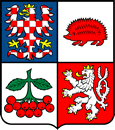 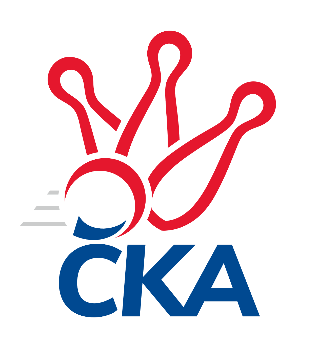 kuželkářského svazu Kraje VysočinaKrajská soutěž Vysočiny A 2022/2023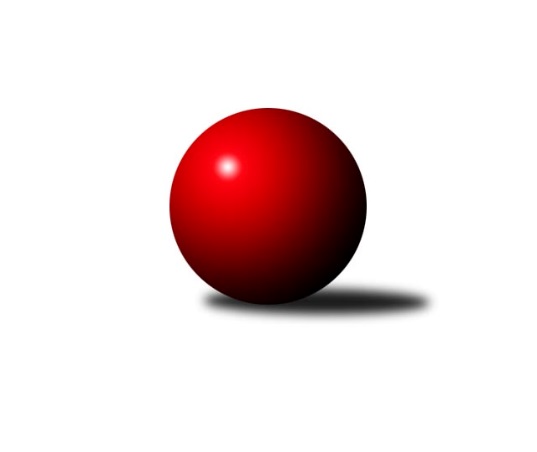 Č.1Ročník 2022/2023	16.9.2022Nejlepšího výkonu v tomto kole: 1664 dosáhlo družstvo: TJ Sokol Cetoraz BVýsledky 1. kolaSouhrnný přehled výsledků:TJ Spartak Pelhřimov G	- TJ Spartak Pelhřimov C	1:5	1639:1659	4.0:4.0	15.9.TJ Slovan Kamenice nad Lipou F	- TJ Sokol Cetoraz B	1:5	1578:1664	3.0:5.0	15.9.Sokol Častrov 	- TJ Slovan Kamenice nad Lipou D	5:1	1611:1512	6.0:2.0	16.9.Tabulka družstev:	1.	Sokol Častrov	1	1	0	0	5.0 : 1.0	6.0 : 2.0	1611	2	2.	TJ Sokol Cetoraz B	1	1	0	0	5.0 : 1.0	5.0 : 3.0	1664	2	3.	TJ Spartak Pelhřimov C	1	1	0	0	5.0 : 1.0	4.0 : 4.0	1659	2	4.	TJ Slovan Kamenice nad Lipou C	0	0	0	0	0.0 : 0.0	0.0 : 0.0	0	0	5.	TJ Spartak Pelhřimov G	1	0	0	1	1.0 : 5.0	4.0 : 4.0	1639	0	6.	TJ Slovan Kamenice nad Lipou F	1	0	0	1	1.0 : 5.0	3.0 : 5.0	1578	0	7.	TJ Slovan Kamenice nad Lipou D	1	0	0	1	1.0 : 5.0	2.0 : 6.0	1512	0Podrobné výsledky kola:	TJ Spartak Pelhřimov G	1639	1:5	1659	TJ Spartak Pelhřimov C	Jan Hruška	 	 213 	 221 		434 	1:1	 443 		212 	 231		Stanislav Kropáček	Jiří Čamra	 	 183 	 198 		381 	2:0	 328 		171 	 157		Matouš Šimsa	Lukáš Melichar	 	 218 	 204 		422 	1:1	 437 		210 	 227		Zdeňka Vytisková	Radek David	 	 204 	 198 		402 	0:2	 451 		226 	 225		Karel Pecharozhodčí: Václav NovotnýNejlepší výkon utkání: 451 - Karel Pecha	TJ Slovan Kamenice nad Lipou F	1578	1:5	1664	TJ Sokol Cetoraz B	Tereza Cimplová	 	 183 	 188 		371 	1:1	 407 		179 	 228		Václav Brávek	Adam Rychtařík	 	 227 	 209 		436 	2:0	 368 		190 	 178		Michal Zeman	Václav Rychtařík st.	 	 187 	 210 		397 	0:2	 439 		213 	 226		Josef Melich	Jiří Rychtařík	 	 202 	 172 		374 	0:2	 450 		230 	 220		Jan Pošustarozhodčí:  Vedoucí družstevNejlepší výkon utkání: 450 - Jan Pošusta	Sokol Častrov 	1611	5:1	1512	TJ Slovan Kamenice nad Lipou D	Martin Marek	 	 190 	 188 		378 	0:2	 394 		191 	 203		Jan Švarc	Petr Němec	 	 208 	 194 		402 	2:0	 362 		179 	 183		Josef Vančík	Miroslav Němec	 	 206 	 204 		410 	2:0	 374 		192 	 182		David Fára	Lukáš Čekal	 	 210 	 211 		421 	2:0	 382 		189 	 193		Ondřej Votápekrozhodčí: Miroslav NěmecNejlepší výkon utkání: 421 - Lukáš ČekalPořadí jednotlivců:	jméno hráče	družstvo	celkem	plné	dorážka	chyby	poměr kuž.	Maximum	1.	Karel Pecha 	TJ Spartak Pelhřimov C	451.00	309.0	142.0	4.0	1/1	(451)	2.	Jan Pošusta 	TJ Sokol Cetoraz B	450.00	309.0	141.0	9.0	1/1	(450)	3.	Stanislav Kropáček 	TJ Spartak Pelhřimov C	443.00	308.0	135.0	7.0	1/1	(443)	4.	Josef Melich 	TJ Sokol Cetoraz B	439.00	294.0	145.0	4.0	1/1	(439)	5.	Zdeňka Vytisková 	TJ Spartak Pelhřimov C	437.00	298.0	139.0	5.0	1/1	(437)	6.	Adam Rychtařík 	TJ Slovan Kamenice nad Lipou F	436.00	301.0	135.0	5.0	1/1	(436)	7.	Jan Hruška 	TJ Spartak Pelhřimov G	434.00	310.0	124.0	11.0	1/1	(434)	8.	Lukáš Melichar 	TJ Spartak Pelhřimov G	422.00	289.0	133.0	8.0	1/1	(422)	9.	Lukáš Čekal 	Sokol Častrov 	421.00	290.0	131.0	3.0	1/1	(421)	10.	Milan Kalivoda 	-- volný los --	415.00	286.0	129.0	6.0	1/1	(415)	11.	Petra Schoberová 	TJ Slovan Kamenice nad Lipou C	411.00	296.0	115.0	9.0	1/1	(411)	12.	Miroslav Němec 	Sokol Častrov 	410.00	288.0	122.0	4.0	1/1	(410)	13.	Václav Brávek 	TJ Sokol Cetoraz B	407.00	293.0	114.0	14.0	1/1	(407)	14.	Petr Němec 	Sokol Častrov 	402.00	271.0	131.0	5.0	1/1	(402)	15.	Radek David 	TJ Spartak Pelhřimov G	402.00	278.0	124.0	7.0	1/1	(402)	16.	Václav Rychtařík  st.	TJ Slovan Kamenice nad Lipou F	397.00	297.0	100.0	13.0	1/1	(397)	17.	Jan Švarc 	TJ Slovan Kamenice nad Lipou D	394.00	279.0	115.0	10.0	1/1	(394)	18.	Václav Paulík 	TJ Slovan Kamenice nad Lipou C	389.00	274.0	115.0	13.0	1/1	(389)	19.	Aleš Schober 	TJ Slovan Kamenice nad Lipou C	388.00	300.0	88.0	16.0	1/1	(388)	20.	Jaroslav Šindelář 	TJ Slovan Kamenice nad Lipou C	385.00	280.0	105.0	19.0	1/1	(385)	21.	Ondřej Votápek 	TJ Slovan Kamenice nad Lipou D	382.00	265.0	117.0	9.0	1/1	(382)	22.	Jiří Čamra 	TJ Spartak Pelhřimov G	381.00	276.0	105.0	13.0	1/1	(381)	23.	Martin Marek 	Sokol Častrov 	378.00	255.0	123.0	7.0	1/1	(378)	24.	Jan Vintr 	-- volný los --	377.00	280.0	97.0	15.0	1/1	(377)	25.	David Fára 	TJ Slovan Kamenice nad Lipou D	374.00	264.0	110.0	11.0	1/1	(374)	26.	Jiří Rychtařík 	TJ Slovan Kamenice nad Lipou F	374.00	271.0	103.0	12.0	1/1	(374)	27.	Tereza Cimplová 	TJ Slovan Kamenice nad Lipou F	371.00	257.0	114.0	8.0	1/1	(371)	28.	Vítězslav Kovář 	-- volný los --	370.00	275.0	95.0	16.0	1/1	(370)	29.	Jaroslav Vácha 	-- volný los --	370.00	283.0	87.0	14.0	1/1	(370)	30.	Michal Zeman 	TJ Sokol Cetoraz B	368.00	271.0	97.0	13.0	1/1	(368)	31.	Josef Vančík 	TJ Slovan Kamenice nad Lipou D	362.00	256.0	106.0	7.0	1/1	(362)	32.	Matouš Šimsa 	TJ Spartak Pelhřimov C	328.00	239.0	89.0	18.0	1/1	(328)Sportovně technické informace:Starty náhradníků:registrační číslo	jméno a příjmení 	datum startu 	družstvo	číslo startu
Hráči dopsaní na soupisku:registrační číslo	jméno a příjmení 	datum startu 	družstvo	26827	Matouš Šimsa	15.09.2022	TJ Spartak Pelhřimov C	19353	Adam Rychtařík	15.09.2022	TJ Slovan Kamenice nad Lipou F	Program dalšího kola:2. kolo22.9.2022	čt	19:30	TJ Spartak Pelhřimov C- Sokol Častrov 				-- volný los --- TJ Spartak Pelhřimov G	23.9.2022	pá	17:00	TJ Slovan Kamenice nad Lipou D- TJ Slovan Kamenice nad Lipou F	23.9.2022	pá	18:00	TJ Sokol Cetoraz B- TJ Slovan Kamenice nad Lipou C	Nejlepší šestka kola - absolutněNejlepší šestka kola - absolutněNejlepší šestka kola - absolutněNejlepší šestka kola - absolutněNejlepší šestka kola - dle průměru kuželenNejlepší šestka kola - dle průměru kuželenNejlepší šestka kola - dle průměru kuželenNejlepší šestka kola - dle průměru kuželenNejlepší šestka kola - dle průměru kuželenPočetJménoNázev týmuVýkonPočetJménoNázev týmuPrůměr (%)Výkon1xKarel PechaPelhřimov C4511xKarel PechaPelhřimov C112.144511xJan PošustaCetoraz B4501xJan PošustaCetoraz B110.924501xStanislav KropáčekPelhřimov C4431xStanislav KropáčekPelhřimov C110.154431xJosef MelichCetoraz B4391xZdeňka VytiskováPelhřimov C108.664371xZdeňka VytiskováPelhřimov C4371xLukáš ČekalČastrov 108.354211xAdam RychtaříkKamenice F4361xJosef MelichCetoraz B108.21439